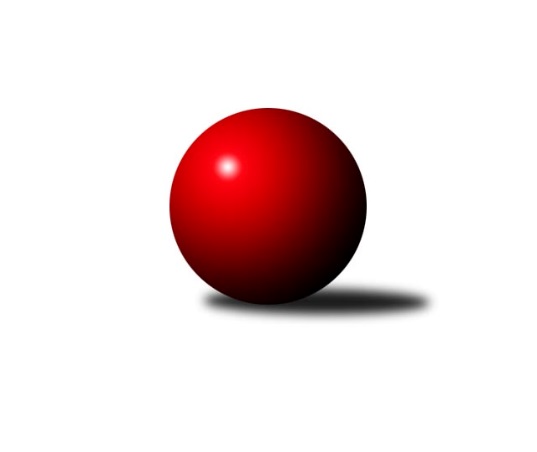 Č.21Ročník 2023/2024	6.4.2024Nejlepšího výkonu v tomto kole: 3430 dosáhlo družstvo: TJ Sokol Duchcov B3. KLM A 2023/2024Výsledky 21. kolaSouhrnný přehled výsledků:Kuželky Holýšov	- TJ Lokomotiva Ústí n. L. 	5:3	3264:3148	12.5:11.5	6.4.Kuželky Aš	- TJ Sokol Údlice	1:7	3134:3336	6.5:17.5	6.4.TJ Kovohutě Příbram 	- CB Dobřany B	3:5	3070:3118	12.0:12.0	6.4.TJ Elektrárny Kadaň	- SK Škoda VS Plzeň 	7:1	3296:3228	12.0:12.0	6.4.TJ Sokol Duchcov B	- Kuželky Jiskra Hazlov 	5:3	3430:3400	12.0:12.0	6.4.KK Slavoj Praha B	- TJ Teplice Letná	1:7	3344:3351	9.5:14.5	6.4.Tabulka družstev:	1.	TJ Teplice Letná	21	15	2	4	109.0 : 59.0 	289.5 : 214.5 	 3319	32	2.	TJ Sokol Údlice	21	14	1	6	102.0 : 66.0 	291.5 : 212.5 	 3279	29	3.	SK Škoda VS Plzeň	21	13	1	7	100.5 : 67.5 	282.5 : 221.5 	 3290	27	4.	TJ Sokol Duchcov B	21	13	0	8	94.0 : 74.0 	262.0 : 242.0 	 3276	26	5.	Kuželky Jiskra Hazlov	21	11	3	7	101.5 : 66.5 	283.5 : 220.5 	 3296	25	6.	TJ Elektrárny Kadaň	21	12	1	8	94.0 : 74.0 	259.5 : 244.5 	 3274	25	7.	Kuželky Holýšov	21	12	0	9	90.5 : 77.5 	268.0 : 236.0 	 3261	24	8.	TJ Lokomotiva Ústí n. L.	22	9	0	13	88.5 : 87.5 	272.0 : 256.0 	 3197	18	9.	CB Dobřany B	22	8	1	13	66.0 : 110.0 	231.0 : 297.0 	 3204	17	10.	TJ Kovohutě Příbram	21	6	2	13	68.5 : 99.5 	228.5 : 275.5 	 3206	14	11.	KK Slavoj Praha B	21	7	0	14	62.0 : 106.0 	197.5 : 306.5 	 3169	14	12.	Kuželky Aš	21	1	1	19	39.5 : 128.5 	182.5 : 321.5 	 3094	3Podrobné výsledky kola:	 Kuželky Holýšov	3264	5:3	3148	TJ Lokomotiva Ústí n. L. 	Viktor Šlajer	132 	 155 	 141 	163	591 	 4:0 	 488 	 121	117 	 123	127	Jaroslav Vorlický	Jan Laksar	119 	 138 	 145 	142	544 	 3:1 	 495 	 102	113 	 147	133	Martin Zahálka st.	Jan Myslík	147 	 146 	 161 	118	572 	 3:1 	 538 	 131	127 	 146	134	Josef Málek	Martin Šlajer	131 	 128 	 116 	136	511 	 0:4 	 541 	 141	131 	 124	145	Miroslav Wedlich	Tomáš Lukeš	134 	 128 	 134 	116	512 	 1.5:2.5 	 550 	 134	145 	 132	139	Milan Grejtovský	Jiří Šlajer	145 	 146 	 127 	116	534 	 1:3 	 536 	 148	116 	 140	132	Tomáš Zahálkarozhodčí: Roman PytlíkNejlepší výkon utkání: 591 - Viktor Šlajer	 Kuželky Aš	3134	1:7	3336	TJ Sokol Údlice	František Mazák ml.	120 	 139 	 151 	149	559 	 3:1 	 549 	 155	126 	 139	129	Jaroslav Verner	František Mazák st.	125 	 159 	 120 	136	540 	 2:2 	 555 	 133	133 	 156	133	Oldřich Fadrhons	Vladimír Míšanek	121 	 121 	 108 	117	467 	 0:4 	 543 	 136	129 	 128	150	Martin Vršan	Jaroslav Solín	153 	 135 	 139 	131	558 	 1.5:2.5 	 567 	 131	143 	 162	131	Vladimír Hurník	Radovan Duhai	100 	 125 	 131 	117	473 	 0:4 	 552 	 152	127 	 132	141	Karel Valeš	Radek Duhai	125 	 142 	 133 	137	537 	 0:4 	 570 	 131	150 	 140	149	Stanislav Šmíd ml.rozhodčí: Ivona MaškováNejlepší výkon utkání: 570 - Stanislav Šmíd ml.	 TJ Kovohutě Příbram 	3070	3:5	3118	CB Dobřany B	David Hošek	123 	 129 	 137 	143	532 	 2:2 	 515 	 125	129 	 137	124	Roman Lipchavský	Petr Polák	142 	 132 	 134 	143	551 	 3.5:0.5 	 516 	 139	132 	 119	126	Milan Findejs	Martin Čistý	106 	 121 	 112 	137	476 	 1:3 	 499 	 117	129 	 129	124	Milan Vrabec	Tomáš Číž	114 	 127 	 127 	124	492 	 2:2 	 521 	 146	126 	 120	129	Dominik Novotný	Luboš Řezáč	116 	 137 	 125 	123	501 	 1:3 	 554 	 131	158 	 120	145	Jiří Vícha	Josef Hůda	139 	 130 	 127 	122	518 	 2.5:1.5 	 513 	 133	118 	 140	122	Jan Koubskýrozhodčí: Oldřich HendlNejlepší výkon utkání: 554 - Jiří Vícha	 TJ Elektrárny Kadaň	3296	7:1	3228	SK Škoda VS Plzeň 	Patrik Lojda	158 	 169 	 130 	134	591 	 3:1 	 529 	 122	139 	 120	148	Pavel Říhánek	Antonín Onderka	115 	 128 	 132 	133	508 	 0:4 	 545 	 125	150 	 135	135	Lukáš Jaroš	Daniel Lukáš	137 	 146 	 159 	113	555 	 2.5:1.5 	 545 	 113	146 	 148	138	František Zügler	Karel Bučko	150 	 168 	 127 	115	560 	 2.5:1.5 	 559 	 150	139 	 126	144	Jan Vacikar	Marcel Lukáš	124 	 129 	 143 	131	527 	 2:2 	 525 	 122	124 	 146	133	Petr Svoboda	Michal Dvořák	164 	 150 	 131 	110	555 	 2:2 	 525 	 136	116 	 141	132	Milan Vicherrozhodčí: Alena AmbrováNejlepší výkon utkání: 591 - Patrik Lojda	 TJ Sokol Duchcov B	3430	5:3	3400	Kuželky Jiskra Hazlov 	František Kopecký	138 	 128 	 142 	153	561 	 2:2 	 532 	 133	143 	 146	110	Pavel Repčík	Petr Kubita	138 	 169 	 160 	146	613 	 3:1 	 566 	 163	149 	 125	129	Michal Tuček	Michal Láska	125 	 129 	 132 	159	545 	 2:2 	 563 	 155	121 	 133	154	Dominik Wittwar	Jiří Semelka	135 	 145 	 137 	126	543 	 2:2 	 557 	 132	130 	 155	140	Miroslav Repčík	Zdeněk Kandl	163 	 159 	 149 	128	599 	 2:2 	 582 	 146	148 	 150	138	David Repčík	Miloš Civín	134 	 141 	 162 	132	569 	 1:3 	 600 	 140	157 	 139	164	Pavel Repčíkrozhodčí: Josef Strachoň st.Nejlepší výkon utkání: 613 - Petr Kubita	 KK Slavoj Praha B	3344	1:7	3351	TJ Teplice Letná	Josef Dvořák	132 	 159 	 146 	144	581 	 1:3 	 594 	 144	156 	 148	146	Lukáš Hanzlík	Daniel Kulhánek	136 	 125 	 128 	127	516 	 1:3 	 572 	 123	143 	 134	172	Jan Hybš	Aleš Král	138 	 135 	 120 	128	521 	 1:3 	 557 	 142	119 	 154	142	Josef Šálek	Karel Balliš	146 	 144 	 129 	132	551 	 1.5:2.5 	 540 	 150	111 	 129	150	Petr Fabian	Jindřich Valo	155 	 151 	 167 	157	630 	 4:0 	 513 	 134	125 	 138	116	Jan Salajka	Čeněk Zachař	140 	 148 	 121 	136	545 	 1:3 	 575 	 142	129 	 138	166	Alexandr Trpišovskýrozhodčí: Michal TruksaNejlepší výkon utkání: 630 - Jindřich ValoPořadí jednotlivců:	jméno hráče	družstvo	celkem	plné	dorážka	chyby	poměr kuž.	Maximum	1.	Lukáš Hanzlík 	TJ Teplice Letná	576.47	377.5	198.9	3.2	10/11	(601)	2.	Dominik Wittwar 	Kuželky Jiskra Hazlov 	569.73	374.6	195.2	3.1	11/11	(639)	3.	Miloš Civín 	TJ Sokol Duchcov B	566.80	369.3	197.5	4.1	8/10	(610)	4.	Vladimír Hurník 	TJ Sokol Údlice	566.42	378.5	187.9	3.9	9/11	(619)	5.	David Hošek 	TJ Kovohutě Příbram 	565.64	372.3	193.4	2.5	9/10	(595)	6.	Petr Kubita 	TJ Sokol Duchcov B	564.10	371.0	193.1	5.1	9/10	(613)	7.	Petr Svoboda 	SK Škoda VS Plzeň 	561.80	380.0	181.8	5.0	10/11	(626)	8.	Patrik Lojda 	TJ Elektrárny Kadaň	561.31	376.1	185.2	3.5	9/10	(604)	9.	Pavel Repčík 	Kuželky Jiskra Hazlov 	561.04	378.9	182.1	5.0	10/11	(615)	10.	Jindřich Valo 	KK Slavoj Praha B	557.81	369.5	188.3	4.1	9/10	(630)	11.	Alexandr Trpišovský 	TJ Teplice Letná	556.91	373.8	183.1	3.2	10/11	(599)	12.	Milan Vicher 	SK Škoda VS Plzeň 	556.45	366.1	190.3	3.2	11/11	(614)	13.	Josef Šálek 	TJ Teplice Letná	555.84	368.6	187.3	3.0	10/11	(598)	14.	Jan Vacikar 	SK Škoda VS Plzeň 	554.76	371.9	182.9	6.0	11/11	(605)	15.	Martin Šlajer 	Kuželky Holýšov	554.73	379.8	174.9	6.0	11/11	(597)	16.	Karel Valeš 	TJ Sokol Údlice	554.64	369.1	185.6	4.0	11/11	(595)	17.	Daniel Lukáš 	TJ Elektrárny Kadaň	553.53	375.6	177.9	5.3	10/10	(612)	18.	Jan Hybš 	TJ Teplice Letná	552.99	371.8	181.2	5.7	10/11	(598)	19.	Jiří Šlajer 	Kuželky Holýšov	551.94	370.3	181.6	6.2	10/11	(617)	20.	Karel Bučko 	TJ Elektrárny Kadaň	551.52	370.4	181.1	4.6	10/10	(601)	21.	David Repčík 	Kuželky Jiskra Hazlov 	551.48	370.9	180.6	6.2	11/11	(623)	22.	Miloš Černohorský 	SK Škoda VS Plzeň 	551.06	369.0	182.1	4.4	8/11	(581)	23.	Radek Duhai 	Kuželky Aš	550.70	373.2	177.5	5.3	9/10	(593)	24.	Stanislav Šmíd  ml.	TJ Sokol Údlice	549.84	366.0	183.8	3.7	11/11	(591)	25.	Milan Grejtovský 	TJ Lokomotiva Ústí n. L. 	549.77	369.9	179.8	3.2	11/11	(602)	26.	Pavel Říhánek 	SK Škoda VS Plzeň 	549.42	370.3	179.1	4.9	10/11	(595)	27.	Jan Filip 	TJ Teplice Letná	549.05	367.6	181.4	5.0	8/11	(598)	28.	Josef Hůda 	TJ Kovohutě Příbram 	548.81	369.4	179.4	5.4	8/10	(568)	29.	Petr Fabian 	TJ Teplice Letná	548.67	374.3	174.4	5.1	9/11	(579)	30.	Miroslav Repčík 	Kuželky Jiskra Hazlov 	548.65	366.3	182.3	4.2	11/11	(605)	31.	Zdeněk Haas 	TJ Kovohutě Příbram 	548.11	382.0	166.1	7.6	9/10	(582)	32.	Michal Dvořák 	TJ Elektrárny Kadaň	548.00	373.3	174.7	5.5	10/10	(607)	33.	Josef Málek 	TJ Lokomotiva Ústí n. L. 	547.23	368.2	179.1	5.5	11/11	(572)	34.	Oldřich Fadrhons 	TJ Sokol Údlice	546.80	369.6	177.2	5.6	9/11	(602)	35.	Marcel Lukáš 	TJ Elektrárny Kadaň	545.76	364.8	181.0	5.4	10/10	(582)	36.	Luboš Řezáč 	TJ Kovohutě Příbram 	545.42	358.1	187.3	5.0	7/10	(586)	37.	Martin Vršan 	TJ Sokol Údlice	545.23	371.5	173.7	4.4	9/11	(634)	38.	Dominik Novotný 	CB Dobřany B	544.71	364.0	180.7	5.3	11/11	(634)	39.	Jaroslav Solín 	Kuželky Aš	542.35	374.0	168.4	5.5	9/10	(576)	40.	Tomáš Zahálka 	TJ Lokomotiva Ústí n. L. 	541.38	360.3	181.0	5.5	11/11	(587)	41.	Jan Laksar 	Kuželky Holýšov	541.34	363.8	177.6	4.3	11/11	(589)	42.	Viktor Šlajer 	Kuželky Holýšov	538.71	370.0	168.7	6.5	9/11	(591)	43.	Zdeněk Kandl 	TJ Sokol Duchcov B	538.26	359.2	179.1	3.7	8/10	(599)	44.	Jan Koubský 	CB Dobřany B	536.14	359.4	176.7	5.6	10/11	(601)	45.	Milan Findejs 	CB Dobřany B	535.47	362.3	173.1	6.2	10/11	(583)	46.	Jiří Semelka 	TJ Sokol Duchcov B	534.59	368.9	165.7	7.4	8/10	(591)	47.	Michal Láska 	TJ Sokol Duchcov B	532.24	370.4	161.8	8.1	9/10	(566)	48.	František Kopecký 	TJ Sokol Duchcov B	532.22	370.2	162.0	6.3	10/10	(598)	49.	Milan Vrabec 	CB Dobřany B	531.99	363.3	168.7	6.4	10/11	(587)	50.	Tomáš Lukeš 	Kuželky Holýšov	531.89	366.7	165.2	5.6	10/11	(581)	51.	Jan Salajka 	TJ Teplice Letná	531.72	366.4	165.3	6.6	9/11	(557)	52.	František Mazák  ml.	Kuželky Aš	524.56	354.3	170.3	6.5	8/10	(566)	53.	Miroslav Wedlich 	TJ Lokomotiva Ústí n. L. 	523.36	358.4	164.9	8.0	9/11	(584)	54.	Čeněk Zachař 	KK Slavoj Praha B	518.34	358.7	159.7	8.9	10/10	(556)	55.	Roman Lipchavský 	CB Dobřany B	518.33	354.0	164.3	8.1	10/11	(567)	56.	Petr Polák 	TJ Kovohutě Příbram 	516.77	356.4	160.4	9.1	9/10	(574)	57.	František Mazák  st.	Kuželky Aš	514.76	362.4	152.3	10.0	10/10	(551)	58.	Karel Balliš 	KK Slavoj Praha B	505.74	351.2	154.6	7.6	10/10	(551)	59.	Tomáš Číž 	TJ Kovohutě Příbram 	504.50	356.6	147.9	9.6	7/10	(565)	60.	Aleš Král 	KK Slavoj Praha B	501.45	353.3	148.1	9.0	8/10	(570)	61.	Vladimír Míšanek 	Kuželky Aš	481.25	335.2	146.1	13.6	7/10	(549)		Milan Stránský 	TJ Sokol Duchcov B	619.00	401.5	217.5	1.5	2/10	(653)		Evžen Valtr 	KK Slavoj Praha B	589.50	384.8	204.7	2.5	3/10	(596)		Jiří Vícha 	CB Dobřany B	588.67	374.2	214.5	1.7	6/11	(674)		František Rusin 	KK Slavoj Praha B	585.11	377.8	207.3	5.2	3/10	(610)		David Horák 	TJ Sokol Duchcov B	582.63	380.0	202.6	2.0	2/10	(641)		Petr Pavlík 	KK Slavoj Praha B	580.00	385.0	195.0	3.0	1/10	(580)		Josef Dvořák 	KK Slavoj Praha B	579.27	376.3	203.0	3.5	6/10	(610)		Michal Koubek 	KK Slavoj Praha B	577.00	378.5	198.5	2.0	2/10	(593)		Michael Wittwar 	Kuželky Jiskra Hazlov 	574.00	382.0	192.0	5.0	1/11	(574)		Zdeněk Ransdorf 	TJ Sokol Duchcov B	572.00	373.0	199.0	3.0	1/10	(572)		Lukáš Janko 	KK Slavoj Praha B	569.50	368.5	201.0	2.5	1/10	(575)		Jiří Zemánek 	TJ Sokol Duchcov B	565.92	378.8	187.1	2.7	4/10	(585)		Václav Mašek 	Kuželky Aš	565.00	367.0	198.0	6.0	1/10	(565)		Jakub Janouch 	Kuželky Holýšov	558.50	365.5	193.0	9.0	2/11	(575)		Eugen Škurla 	TJ Lokomotiva Ústí n. L. 	557.90	383.3	174.6	5.2	2/11	(590)		Ondřej Bína 	Kuželky Jiskra Hazlov 	557.72	377.1	180.7	4.5	6/11	(582)		Martin Provazník 	CB Dobřany B	556.33	376.2	180.2	3.8	3/11	(582)		Matěj Novák 	TJ Sokol Duchcov B	555.67	361.8	193.8	2.5	2/10	(597)		Michael Martínek 	Kuželky Holýšov	554.00	366.3	187.7	6.0	7/11	(616)		Jaroslav Verner 	TJ Sokol Údlice	552.60	372.0	180.6	3.8	5/11	(620)		Pavel Repčík 	Kuželky Jiskra Hazlov 	546.93	375.1	171.8	7.1	7/11	(559)		Jiří Vokurka 	TJ Kovohutě Příbram 	542.17	365.2	176.9	5.8	6/10	(578)		Petr Málek 	TJ Lokomotiva Ústí n. L. 	541.17	363.8	177.4	5.3	6/11	(573)		Michal Tuček 	Kuželky Jiskra Hazlov 	540.50	368.0	172.5	7.5	4/11	(566)		Jan Myslík 	Kuželky Holýšov	538.59	361.6	177.0	5.6	7/11	(624)		Dominik Kopčík 	Kuželky Aš	538.00	376.5	161.5	9.0	2/10	(539)		Milan Fanta 	Kuželky Jiskra Hazlov 	535.79	364.3	171.5	5.8	4/11	(586)		Jiří Kašpar 	KK Slavoj Praha B	535.50	371.0	164.5	9.0	2/10	(555)		Vít Veselý 	Kuželky Aš	535.04	365.8	169.2	5.4	3/10	(594)		Zdeněk Rauner 	TJ Lokomotiva Ústí n. L. 	535.00	360.0	175.0	4.0	1/11	(535)		Jiří Šípek 	TJ Lokomotiva Ústí n. L. 	534.33	359.9	174.4	6.6	3/11	(553)		Zdeněk Weigl 	SK Škoda VS Plzeň 	534.25	362.8	171.5	8.5	2/11	(544)		Václav Vieweg 	Kuželky Aš	534.00	369.0	165.0	10.0	1/10	(534)		Zdeněk Hošek 	TJ Elektrárny Kadaň	533.80	362.8	171.0	10.2	5/10	(567)		Lukáš Jaroš 	SK Škoda VS Plzeň 	533.04	351.0	182.0	7.0	6/11	(576)		František Zügler 	SK Škoda VS Plzeň 	532.00	362.8	169.3	7.8	4/11	(551)		Anton Stašák 	KK Slavoj Praha B	530.00	352.0	178.0	9.0	1/10	(530)		Josef Matoušek 	TJ Lokomotiva Ústí n. L. 	530.00	375.0	155.0	6.0	1/11	(530)		Jiří Müller 	TJ Sokol Duchcov B	529.25	369.3	160.0	8.5	2/10	(553)		Tomáš Vrána 	TJ Lokomotiva Ústí n. L. 	528.41	363.0	165.4	6.4	7/11	(581)		Petr Mako 	TJ Sokol Údlice	528.07	357.4	170.7	8.7	6/11	(607)		Jan Ambra 	TJ Elektrárny Kadaň	525.13	353.4	171.8	9.4	4/10	(550)		Jan Hák 	TJ Sokol Údlice	522.63	364.1	158.5	9.0	4/11	(561)		František Dobiáš 	TJ Sokol Údlice	522.00	361.2	160.8	7.2	5/11	(539)		Karel Uxa 	SK Škoda VS Plzeň 	521.67	366.7	155.0	10.0	3/11	(529)		Martin Čistý 	TJ Kovohutě Příbram 	519.83	350.5	169.3	7.3	4/10	(537)		Milan Šimek 	CB Dobřany B	518.81	357.1	161.8	9.4	6/11	(566)		Petr Sedláček 	KK Slavoj Praha B	518.33	362.3	156.0	7.0	3/10	(533)		Antonín Onderka 	TJ Elektrárny Kadaň	518.00	367.0	151.0	10.0	2/10	(557)		Tomáš Rabas 	TJ Teplice Letná	517.00	338.0	179.0	8.0	1/11	(517)		Jakub Kovářík 	SK Škoda VS Plzeň 	515.26	348.5	166.7	8.4	5/11	(566)		Karel Kratochvíl 	TJ Sokol Duchcov B	515.00	341.0	174.0	7.0	1/10	(515)		Petr Dvořák 	TJ Elektrárny Kadaň	514.00	355.4	158.6	10.0	2/10	(546)		Roman Hrdlička 	KK Slavoj Praha B	511.33	358.7	152.7	11.0	3/10	(527)		Miroslav Bubeník 	KK Slavoj Praha B	509.50	358.0	151.5	9.0	1/10	(515)		Martin Zahálka  st.	TJ Lokomotiva Ústí n. L. 	505.00	350.3	154.7	11.2	2/11	(535)		Daniel Kulhánek 	KK Slavoj Praha B	503.20	349.2	154.0	9.4	2/10	(548)		Karel Stehlík 	Kuželky Aš	501.50	358.0	143.5	10.0	2/10	(505)		Josef Fišer 	CB Dobřany B	501.33	350.7	150.7	11.0	3/11	(539)		Petr Kříž 	TJ Kovohutě Příbram 	496.00	364.0	132.0	10.0	1/10	(496)		Karel Jindra 	SK Škoda VS Plzeň 	495.00	345.0	150.0	11.0	1/11	(495)		Zdeněk Eichler 	CB Dobřany B	494.00	344.0	150.0	12.0	2/11	(524)		Jaroslav Chmel 	TJ Kovohutě Příbram 	492.00	339.0	153.0	11.0	1/10	(492)		Jiří Hendrych 	KK Slavoj Praha B	488.21	350.7	137.5	16.1	6/10	(527)		Dalibor Dařílek 	TJ Lokomotiva Ústí n. L. 	484.00	335.0	149.0	10.0	1/11	(484)		Radovan Duhai 	Kuželky Aš	483.67	336.3	147.3	12.2	3/10	(497)		Václav Šefl 	TJ Kovohutě Příbram 	476.00	339.0	137.0	15.7	3/10	(490)		Michal Zoufalý 	Kuželky Jiskra Hazlov 	475.00	326.0	149.0	6.0	1/11	(475)		Jaroslav Vorlický 	TJ Lokomotiva Ústí n. L. 	473.80	336.0	137.8	11.6	5/11	(488)		Filip Střeska 	Kuželky Jiskra Hazlov 	468.38	331.1	137.3	13.9	4/11	(499)		Vojtěch Mazák 	Kuželky Aš	464.92	329.3	135.6	16.2	6/10	(495)Sportovně technické informace:Starty náhradníků:registrační číslo	jméno a příjmení 	datum startu 	družstvo	číslo startu18617	Michal Tuček	06.04.2024	Kuželky Jiskra Hazlov 	2x13602	Pavel Repčík	06.04.2024	Kuželky Jiskra Hazlov 	4x26572	František Zügler	06.04.2024	SK Škoda VS Plzeň 	4x3285	Antonín Onderka	06.04.2024	TJ Elektrárny Kadaň	5x25943	Jaroslav Vorlický	06.04.2024	TJ Lokomotiva Ústí n. L. 	1x26592	Daniel Kulhánek	06.04.2024	KK Slavoj Praha B	3x
Hráči dopsaní na soupisku:registrační číslo	jméno a příjmení 	datum startu 	družstvo	Program dalšího kola:22. kolo13.4.2024	so	10:00	TJ Sokol Údlice - Kuželky Holýšov	13.4.2024	so	10:00	SK Škoda VS Plzeň  - Kuželky Aš	13.4.2024	so	11:00	Kuželky Jiskra Hazlov  - TJ Elektrárny Kadaň	13.4.2024	so	12:30	TJ Teplice Letná - TJ Sokol Duchcov B	13.4.2024	so	18:00	KK Slavoj Praha B - TJ Kovohutě Příbram 	Nejlepší šestka kola - absolutněNejlepší šestka kola - absolutněNejlepší šestka kola - absolutněNejlepší šestka kola - absolutněNejlepší šestka kola - dle průměru kuželenNejlepší šestka kola - dle průměru kuželenNejlepší šestka kola - dle průměru kuželenNejlepší šestka kola - dle průměru kuželenNejlepší šestka kola - dle průměru kuželenPočetJménoNázev týmuVýkonPočetJménoNázev týmuPrůměr (%)Výkon3xJindřich ValoSlavoj B6303xJindřich ValoSlavoj B115.526303xPetr KubitaDuchcov B6133xPetr KubitaDuchcov B110.866132xPavel RepčíkHazlov 6004xPatrik LojdaKadaň109.335911xZdeněk KandlDuchcov B5997xLukáš HanzlíkTeplice108.925947xLukáš HanzlíkTeplice5942xPavel RepčíkHazlov 108.516005xPatrik LojdaKadaň5911xZdeněk KandlDuchcov B108.33599